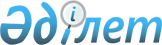 Қазақстан Республикасы Үкіметінің 2011 жылғы 1 наурыздағы № 208 қаулысына өзгерістер мен толықтыру енгізу туралы
					
			Күшін жойған
			
			
		
					Қазақстан Республикасы Үкіметінің 2011 жылғы 2 сәуірдегі № 350 қаулысы. Күші жойылды - Қазақстан Республикасы Үкіметінің 2013 жылғы 30 сәуірдегі № 442 қаулысымен

      Ескерту. Күші жойылды - ҚР Үкіметінің 30.04.2013 № 442 қаулысымен.      Қазақстан Республикасының Үкіметі ҚАУЛЫ ЕТЕДІ:



      1. «Қазақстан Республикасы Жер ресурстарын басқару агенттігінің 2011 - 2015 жылдарға арналған стратегиялық жоспарын бекіту туралы» Қазақстан Республикасы Үкіметінің 2011 жылғы 1 наурыздағы № 208 қаулысына мынадай өзгерістер мен толықтыру енгізілсін:



      көрсетілген қаулымен бекітілген Қазақстан Республикасы Жер ресурстарын басқару агенттігінің 2011 - 2015 жылдарға арналған стратегиялық жоспарына:



      «Стратегиялық бағыттары, мақсаттары мен міндеттері, нысаналы индикаторлар, іс-шаралар, нәтиже көрсеткіштері» деген 3-бөлімде:



      «Стратегиялық бағыттар, мақсаттар және міндеттер, нысаналы индикаторлар, іс-шаралар, нәтиже көрсеткіштері» деген 3.1-кіші бөлімде:



      «Мемлекеттің және экономиканың түрлі саласының геодезиялық және картографиялық өнімдерге қажеттілігін қамтамасыз ету үшін жаңа технологияларды пайдалана отырып геодезия және картография саласын тұрақты дамыту» деген 2-стратегиялық бағытта:



      «Жергілікті жердің қазіргі жағдайына және мемлекеттік топономикаға сәйкес Қазақстан Республикасының аумағын геодезиялық және картографиялық қамтамасыз ету» деген 2.1-мақсатта:



      «Тікелей нәтиже көрсеткіштеріне қол жеткізуге арналған іс-шараларда»:



      реттік нөмірлері 1 және 4-жолдар мынадай редакцияда жазылсын:

«»;

      «Функционалдық мүмкіндіктерді дамыту» деген 4-бөлімде:

      «2.1.1-міндет. Мемлекеттік топографиялық карталарды жаңартуды, Жерді қашықтықтан зондтау негізінде қалалардың ірі масштабты жоспарларын және Каспий теңізінің солтүстік бөлігінің теңіз картасын жасауды геодезиялық қамтамасыз ету» деген жолдың 2-бағаны 1-тармақтағы «қалалардың,» деген сөзден кейін «су қоймаларының» деген сөздермен толықтырылсын;



      «Бюджеттік бағдарламалар» деген 7-бөлімде:



      «Бюджеттік бағдарламалар» деген 7.1-кіші бөлімде:



      «004 «Топография-геодезиялық және картографиялық өнімдерді және олардың сақталуын қамтамасыз ету» деген бюджеттік бағдарламада:

      тікелей нәтиже көрсеткіштерінде:



      реттік нөмірлері 1 және 4-жолдар мынадай редакцияда жазылсын:«»;

      «тиімділік көрсеткіштерінде» 5) тармақша мынадай редакцияда жазылсын:«»;      «2011 жыл» деген бағанда:

      «бюджеттік шығыстардың көлемі» деген жолдағы «1 868 674» деген сандар «2 168 674» деген сандармен ауыстырылсын;



      «бюджеттік шығындардың жиынтығы» деген 7.2-кіші бөлімде:

      «2011 жыл» деген бағанда:

      «Бюджеттік шығыстардың барлығы» және «Ағымдағы бюджеттік бағдарламалар» деген жолдардағы «5 743 148» деген сандар «6 043 148» деген сандармен ауыстырылсын;

      «004 «Топография-геодезиялық және картографиялық өнімдерді және олардың сақталуын қамтамасыз ету» деген жолдағы «1 868 674» деген сандар «2 168 674» деген сандармен ауыстырылсын.



      2. Осы қаулы қол қойылған күнінен бастап қолданысқа енгізіледі және ресми жариялануға тиіс.      Қазақстан Республиканың

      Премьер-Министрі                           К. Мәсімов
					© 2012. Қазақстан Республикасы Әділет министрлігінің «Қазақстан Республикасының Заңнама және құқықтық ақпарат институты» ШЖҚ РМК
				1. Аумақтардың,----ХАЕМ-ның,х--ХXсу қоймаларының,XқалалардыңXXХX-аэроғарыштық түсірілімі4. Қалалардың,XXXXXАЕМ-ның,X--XXсу қоймаларыныңХірі масштабтыжоспарларын жасау1. Аумақтардың,шаршы км41830

 

 0

 

 0

 

 0

 

 0АЕМ-ның,шаршы км-034000су қоймаларының,шаршы км-1224,8қалалардың аэроғарыштық түсірілімішаршы км900950100010004. Қалалардың,шаршы км елді мекендер400350450450450АЕМ-ның,шаршы км елді мекендер0034000су қоймаларының ірі масштабты жоспарларын жасаушаршы км елді мекендер1224,85) аэроғарыштық фототусіру материалдары:мың теңге/ шаршы метраумақтар,мың теңге/ шаршы метр2,08АЕМ,мың теңге/ шаршы метр133,5су қоймалары,мың теңге/ шаршы метр19,1қалалармың теңге/ шаршы метр105,862,477,177,1